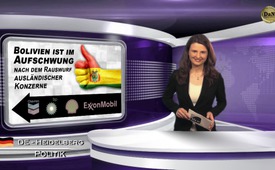 Боливия в подъёме после выдворения иностранных концернов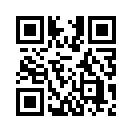 Эво Моралес Айма является первым президентом Боливии из коренного населения. В 2006ом году, пять месяцев после вступления в свою должность, он выполнил одно из своих главных предвыборных обещаний и национализировал добычу нефти и газа.Эво Моралес Айма является первым президентом Боливии из коренного населения. В 2006ом году, пять месяцев после вступления в свою должность, он выполнил одно из своих главных предвыборных обещаний и национализировал добычу нефти и газа. Во время его правления была разработана новая конституция, запретившая доступ иностранных корпораций к полезным ископаемым. За подстрекательство и поддержку боевиков подрывных элементов правительство Боливии в 2006 году объявило посла США Филиппа Гольдберга «персоной нон грата» и выдворило его из страны. Несмотря на то, что США уже годами пытаются дестабилизировать его правительство, президент Моралес успешно продвигается по взятому курсу. Ему удалось снизить количество безработных с 9 до 3%. За десять лет его правления доля бедных снизилась с 38 до 18%. Очевидно его запрет доступа иностранных концернов к национальным полезным ископаемым принёс эти хорошие плоды.от 16-14.03Источники:www.jungewelt.de/2016/01-22/012.phpМожет быть вас тоже интересует:---Kla.TV – Другие новости ... свободные – независимые – без цензуры ...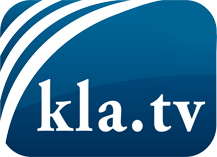 О чем СМИ не должны молчать ...Мало слышанное от народа, для народа...регулярные новости на www.kla.tv/ruОставайтесь с нами!Бесплатную рассылку новостей по электронной почте
Вы можете получить по ссылке www.kla.tv/abo-ruИнструкция по безопасности:Несогласные голоса, к сожалению, все снова подвергаются цензуре и подавлению. До тех пор, пока мы не будем сообщать в соответствии с интересами и идеологией системной прессы, мы всегда должны ожидать, что будут искать предлоги, чтобы заблокировать или навредить Kla.TV.Поэтому объединитесь сегодня в сеть независимо от интернета!
Нажмите здесь: www.kla.tv/vernetzung&lang=ruЛицензия:    Creative Commons License с указанием названия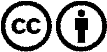 Распространение и переработка желательно с указанием названия! При этом материал не может быть представлен вне контекста. Учреждения, финансируемые за счет государственных средств, не могут пользоваться ими без консультации. Нарушения могут преследоваться по закону.